Publicado en  el 29/11/2016 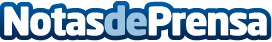 La decoración del estilo industrial para NavidadSi hay un estilo decorativo que está de rabiosa actualidad ese es, sin duda, el look industrial. Espacios abiertos, superficies de metal, riqueza de materiales, acabados imperfectos y muebles de inspiración fabril. Así es la estética industrial más auténtica.Datos de contacto:Nota de prensa publicada en: https://www.notasdeprensa.es/la-decoracion-del-estilo-industrial-para Categorias: Bricolaje Interiorismo Moda http://www.notasdeprensa.es